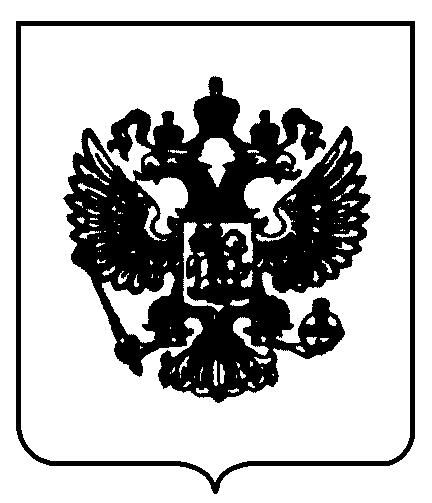 ПРАВИТЕЛЬСТВО РОССИЙСКОЙ ФЕДЕРАЦИИП О С Т А Н О В Л Е Н И Еот 27 июня 2016 г. № 584МОСКВАОб особенностях применения профессиональных стандартов в части требований, обязательных для применения государственными внебюджетными фондами Российской Федерации, государственными или муниципальными учреждениями, государственнымиили муниципальными унитарными предприятиями, а также государственными корпорациями, государственными компаниями и хозяйственными обществами, более пятидесяти процентов акций (долей) в уставном капитале которых находится в государственной собственностиили муниципальной собственностии статьи 11 и 73 Федерального закона "Об образовании в Российской Федерации" Правительство Российской Федерации п о с т а н о в л я е т :1. Профессиональные стандарты в части требований к квалификации, необходимой работнику для выполнения определенной трудовой функции, установленных Трудовым кодексом Российской Федерации, другими федеральными законами, актами Президента Российской Федерации, Правительства Российской Федерации и федеральных органов исполнительной власти, применяются государственными внебюджетными фондами Российской Федерации, государственными или муниципальными учреждениями, государственными или муниципальными унитарными предприятиями, а также государственными корпорациями, государственными компаниями и хозяйственными обществами, более пятидесяти процентов акций (долей)2в уставном капитале которых находится в государственной собственности или муниципальной собственности, поэтапно на основе утвержденных указанными организациями с учетом мнений представительных органов работников планов по организации применения профессиональных стандартов (далее - планы), содержащих в том числе:а) список профессиональных стандартов, подлежащих применению; б) сведения о потребности в профессиональном образовании,профессиональном обучении и (или) дополнительном профессиональном образовании работников, полученные на основе анализа квалификационных требований, содержащихся в профессиональных стандартах, и кадрового состава организаций, указанных в абзаце первом настоящего пункта, и о проведении соответствующих мероприятий по образованию и обучению в установленном порядке;в) этапы применения профессиональных стандартов; г) перечень локальных нормативных актов и других документоворганизаций, указанных в абзаце первом настоящего пункта, в том числе по вопросам аттестации, сертификации и других форм оценки квалификации работников, подлежащих изменению в связи с учетом положений профессиональных стандартов, подлежащих применению.Реализацию мероприятий планов завершить не позднее 1 января 2020 г. Органы и организации, осуществляющие функции и полномочия учредителей организаций, указанных в абзаце первом пункта 1 настоящего постановления, а также осуществляющие контроль и координацию деятельности таких организаций, обеспечивают: а) внесение изменений в установленном порядке в соответствующие нормативные правовые акты и документы, требующие учета положений профессиональных стандартов, подлежащих применению; б) осуществление контроля за реализацией мероприятий планов. Применение  новых  профессиональных  стандартов  осуществлять учетом положений, предусмотренных пунктами 1 - 3 настоящего постановления. Рекомендовать     федеральным     государственным     органам, федеральным органам исполнительной власти, органам исполнительной власти субъектов Российской Федерации, органам местного самоуправления, организациям направлять предложения по актуализации профессиональных стандартов (при наличии)за счет средств соответствующих бюджетов, федеральными государственными учреждениями - в пределах средств, предусмотренных бюджетными сметами получателя средств федерального бюджета и планами финансово-хозяйственной деятельности федеральных государственных учреждений, федеральными государственными унитарными предприятиями, а также государственными корпорациями, государственными компаниями и хозяйственными обществами, более пятидесяти процентов акций (долей) в уставном капитале которых находится в собственности Российской Федерации, - за счет собственных средств.Министерству труда и социальной защиты Российской Федерации давать разъяснения по вопросам применения настоящего постановления. Настоящее постановление вступает в силу с 1 июля 2016 г. Председатель ПравительстваРоссийской Федерации	Д.МедведевВ   соответствии   счастью 1статьи 4Федерального   закона"О внесении  измененийв  ТрудовойкодексРоссийской  Федерации3вМинистерство  труда  и  социальной  защитыМинистерство  труда  и  социальной  защитыМинистерство  труда  и  социальной  защитыРоссийскойРоссийскойФедерациивцелях   организации   их   рассмотрения   вцелях   организации   их   рассмотрения   вцелях   организации   их   рассмотрения   вустановленном   порядкеустановленном   порядкеустановленном   порядкевНациональномсовете   при   Президентесовете   при   ПрезидентеРоссийскойРоссийскойФедерациипо профессиональным квалификациям.по профессиональным квалификациям.по профессиональным квалификациям.6. РеализациянастоящегопостановленияпостановленияосуществляетсяосуществляетсягосударственнымигосударственнымивнебюджетнымифондамиРоссийскойРоссийскойФедерации